NEW PATIENT INTAKE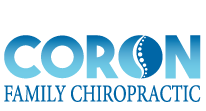 Today’s Date_____________________________Name___________________________________Birth Date____/____/____	 Age__________SS#______________________________		E-mail Address________________________________________Address_______________________________________________________________________City__________________________	State__________	Zip Code__________________Home Phone # (       ) _____-________   Cell Phone # (       ) _____-________   Work Phone# (       ) _____-________Occupation_________________________________________	Currently pregnant_________Do you have health insurance?	Yes____   No____       Insurance Company________________________________  Plan/Group #______________________________Do you have Medicare? ___________Marital Status_____________	   Name of Spouse_____________________________	  # of Children________Names and ages of Children ______________________________________________________ Main reason for consulting our office today: __________________________________________________________________________________________________________________________________________________How did you hear about us? _____________________________________________ *Please check if you are here for any of the following:      ____Car Accident      ____Work Injury      ____OtherI agree to pay for services rendered to the above mentioned patient as the charge is incurred. I understand and agree that health and accident insurance policies are an arrangement between the insurance carrier and myself and that I am personally responsible for payment of any and all the services covered or non-covered. I also understand that if I suspend or terminate my care and treatment, any fees for professional services rendered me will be immediately due and payable. I also give permission for Coron Family Chiropractic to render services to a minor without a  guardian present. Patient’s Signature________________________________________________	Date______________________Guardian’s Signature ______________________________________________  	Date______________________Females only:I certify that to the best of my knowledge I am not pregnant, and Coron Family Chiropractic has my permission to perform an X-ray evaluation if needed. _______________________________________________________	________________________________ 
Female Patient’s Signature						DateYOUR HEALTH PROFILEChildhood Years (Age 0-17 years) – Please check those items that apply to you:_____ Recurrent Childhood Illness	_____ Serious Falls		_____ Active in Sports_____ Alcohol/ Drug Abuse	_____ Surgery/Stitches		_____ Car Accident(s)_____ Smoker		_____ Antibiotics/Other Meds		_____ Vaccinated_____ Under Chiropractic Care	_____ Severe Emotional Stress		_____ Broken Bones_____ Other________________________________________________________________________________Adult Years (Age 18 to Present) – Please check those items that apply to you:_____ Present Smoker	_____ Former Smoker	_____ Alcohol Abuse_____ OTC/Prescription Meds	_____ Surgery/Stitches	_____ Play Sports_____ Car Accident(s)	_____ Work Injury	_____ High-Stress Job_____ High Personal Stress	_____ Sit A Lot	_____ Drive A Lot_____ Poor/Inadequate Diet	_____ Poor Sleep	_____ Not Enough Sleep_____ No Exercise	_____ Wear Orthotics/Lifts	_____ Flat Feet_____ Severe Health Problems	_____ Hard Falls	_____ Broken Bones_____ Other Injuries_________________________________________________________________________Have you been under chiropractic care in the past? _____________________________________How long ago was your last adjustment? ____________________________________________Past Health HistoryHave you...					Yes	No	If yes, explain briefly:…been hospitalized in the last 5 years?				______________________________________…had any mental disorders?					______________________________________…had any broken bones?					______________________________________…had any strains or sprains?					______________________________________…ever used orthotics? 						______________________________________Do you take minerals, herbs, or vitamins? 			______________________________________How is most of your day spent?        standing       sitting       other: ________________________________How old is your mattress? _________________________________When was your last physical exam? __________________________Habits			None        Light        Moderate        HeavyAlcohol				Coffee				Tobacco				Drugs				Exercise				Sleep				Soft drinks				Salty foods				Water				Sugar 				Dairy				Family HistoryIf any blood relative has had any of the following conditions, please check and indicate which relative(s): Alcoholism		 Cancer	 High blood pressure Anemia		 Diabetes	 High cholesterol Arteriosclerosis	 Emphysema	 Multiple sclerosis Arthritis		 Epilepsy	 Osteoporosis Asthma		 Glaucoma	 Stroke Bleed easily		 Heart Disease	 Thyroid diseasePatient Intake Form Give a brief detailed description of the problem you are currently experiencing: ______________________________________________________________________________________________________________________________________________________________________________________________________________________________________________________________________________________________________How long have you had this condition? ___________________________ Is it getting worse?      yes       noDoes it bother you (check appropriate box):   work     sleep     other: _____________________________What seemed to be the initial cause? ___________________________________________________________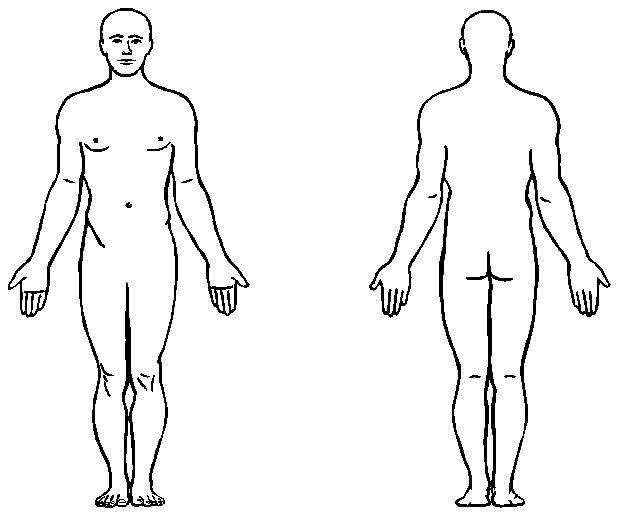 Please Mark areas of painPatient Intake Form (continued)		Check box and indicate the age when you had any of the following:PATIENT HEALTH INFORMATION CONSENT FORMWe want you to know how your Patient Health Information (PHI) is going to be used in this office and your rights concerning those records. Before we will begin any healthcare operations, we must require you to read and sign this consent form stating that you understand and agree with how your records will be used. If you would like to have a more detailed account of our policies and procedures concerning the privacy of your Patient Health Information we encourage you to read the HIPAA NOTICE that is available to you at the front desk before signing this consent. The patient understands and agrees to allow this chiropractic office to use their Patient Health Information (PHI) for the purpose of treatment, payment, healthcare operations, and coordination of care. As an example, the patient agrees to allow this chiropractic office to submit requested PHI to the health insurance company (or companies) provided to us by the patient for the purpose of payment.  Be assured that this office will limit the release of all PHI to the minimum needed for what the insurance companies require for payment.The patient has the right to examine and obtain a copy of his or her own health records at any time and request corrections.  The patient may request to know what disclosures have been made and submit in writing any further restrictions on the use of their PHI. Our office is not obligated to agree to those restrictions.A patient's written consent need only be obtained one time for all subsequent care given the patient in this office.The patient may provide a written request to revoke consent at any time during care. This would not affect the use of those records for the care given prior to the written request to revoke consent but would apply to any care given after the request has been presented.For your security and right to privacy, all staff have been trained in the area of patient record privacy, and a privacy official has been designated to enforce those procedures in our office.  We have taken all precautions that are known by this office to assure that your records are not readily available to those who do not need them.Patients have the right to file a formal complaint with our privacy official about any possible violations of these policies and procedures. If the patient refuses to sign this consent for the purpose of treatment, payment, and healthcare operations, the chiropractic physician has the right to refuse to give care. I have read and understand how my Patient Health Information (PHI) will be used, and I agree to these policies and procedures.___________________________________________________________		_______________________Name of Patient								DateGENERALGASTROINTESTINALCARDIOVASCULARCHECK ANY CONDITIONS Allergies Abdominal Pain High blood pressureYOU HAVE OR HAVE HAD: Depression Bloody or tarry stool Low blood pressure AlcoholismDizziness Colitis Crohn’s Hardening of the arteries Anemia Fainting Constipation Irregular pulse Appendicitis Fatigue Diarrhea Pain over heart Arteriosclerosis Fever Difficult digestion Palpitation Asthma Headaches Diverticulosis Poor circulation Bronchitis Loss of sleep Bloated abdomen Rapid heartbeat Cancer Mental illness Excessive hunger Slow heart beat Chicken pox Nervousness Gallbladder trouble Swelling of ankles Cold sores Tremors Hernia Diabetes Weight loss HemorrhoidsRESPIRATORY Eczema Weight gain Intestinal worms Chest pain Edema Jaundice Chronic cough EmphysemaMUSCLE/JOINT Liver trouble Difficulty breathing Epilepsy Arthritis/rheumatism Nausea Hay fever Goiter Bursitis Painful defecation Shortness of breath Gout Foot trouble Pain over stomach Spitting up blood Heartburn Muscle weakness Poor appetite Wheezing Heart disease Low back pain Vomiting Hepatitis Neck pain Vomiting of bloodWOMEN ONLY Herpes Mid back pain Congested breasts High cholesterol Joint painGENITOURINARY Hot flashes HIV/AID Bedwetting Lumps in breast InfluenzaSKIN Bladder infection Menopause Malaria Boils Blood in urine Vaginal discharge Measles Bruise easily Kidney infection Miscarriage Dryness Kidney stonesMenstrual flow Multiple sclerosis Hives or allergies Prostate trouble Regular    Irregular Mumps Itching Pus in urine Pain/cramps Numbness/tingling Rash Stress incontinenceDays of flow ________ Pacemaker Varicose veins1st day last period ________ OsteoporosisURINATIONAre you pregnant? _______ PneumoniaEYE, EAR, NOSE & THROAT Overnight more than 2xIf yes, how many months? Polio Deafness More than 8x in 24 hours	_______________ Rheumatic fever Ear ache Decreased flow/forceHow many children do Stroke Eye pain Painful urinationyou have? _____________ Thyroid disease Gum trouble Urgency to urinateBirth control method: Tuberculosis Hoarseness	_______________ Ulcers Nasal obstructionDate of last PAP test? Nosebleeds	_______________ Ringing of the earsDate of last mammogram: Sinus infection	_______________ Sore throat TonsillitisPlease bring a list or list any medication(s) you are currently taking and why:Please bring a list or list any medication(s) you are currently taking and why:Please bring a list or list any medication(s) you are currently taking and why: Vision problems________________________________________________________________________________________________________________________________________________________________________________________________________________________________________________________________________________________________________________________________________________________________________________________________________________________________________________